OBČINA MORAVČEVegova ulica 91251 MoravčeJAVNI RAZPIS  ZA DODELITEV NEPOVRATNIH FINANČNIH SREDSTEV ZA NAMEN NAKUPA IN VGRADNJE MALIH KOMUNALNIH ČISTILNIH NAPRAV V OBČINI MORAVČE V LETU 2021Razpisna dokumentacijaObr. 1VLOGA – PRIJAVNI OBRAZECza dodelitev nepovratnih finančnih sredstev za namen nakupa in vgradnje malih komunalnih čistilnih naprav v občini Moravče v letu 2021I. PODATKI O OBJEKTU/TIH (ki se bodo priklopili na MKČN):Naslov:Parcelna številka in katastrska občina: II. PODATKI O MKČNProizvajalec: ___________________________Vrednost brez DDV v EUR: _________________ Vrednost z DDV v EUR: ______________Parcelna številka in katastrska občina:   __________________________________________________________________________________________________________________________________Čistilna naprava mora biti izven območij naselij, znotraj katerih se predvideva izgradnja kanalizacije.Priloga:- v kolikor prijavitelj ni tudi lastnik zemljišča na katerem bo stala MKČN mora priložiti notarsko overjeno služnostno pogodbo, za lokacijo male čistilne napravePriloga 1: Soglasje solastnikov stanovanjskega objekta in soinvestitorjev MKČNOb solastništvu stanovanjskega objekta, za katerega se oddaja vloga za subvencioniranje MKČN, so obvezni podpisi solastnikov oziroma soinvestitorjev.  S svojimi podpisi potrjujemo in soglašamo, da:so podatki, navedeni v vlogi, resnični; smo seznanjeni z razpisnimi pogoji; lokacija postavitve MKČN omogoča dostop in njeno neovirano praznjenje;se subvencionirani znesek nakaže na bančni račun prijavitelja.Priloga 2: 	Soglasje lastnikov objektov in soinvestitorjev MKČNTa priloga se izpolni, če se za več objektov z različnimi lastniki postavi skupna MKČN.V primeru povezovanja lastnikov večstanovanjske stavbe oziroma več stanovanjskih hiš na skupno čistilno napravo, morajo vsi lastniki večstanovanjske hiše oz. posamezne stanovanjske hiše, priključene na skupno čistilno napravo, podati skupno vlogo za dodelitev sredstev.Upravičenci, ki bodo za več objektov postavili skupno malo komunalno čistilno napravo, morajo priložiti podpisan medsebojni dogovor vseh uporabnikov MKČN, ki ni časovno omejen in določiti osebo, ki bo zadolžena za upravljanje MKČN ter kateremu upravičencu se nakažejo sredstva za prvo enoto.Za vsako enoto je potrebno priložiti obr.2.1. Zahtevek za sofinanciranje.S svojimi podpisi potrjujemo, da:so podatki, navedeni v vlogi, resnični; da smo seznanjeni z razpisnimi pogoji; da lokacija postavitve MKČN omogoča dostop in njeno neovirano praznjenje; se subvencionirani znesek nakaže na bančni račun prijavitelja.Prva enota      Druge enoteVZOREC POGODBEOBČINA MORAVČE, Vegova ulica 9, 1251 Moravče, ki jo zastopa župan dr. Milan Balažic, matična številka: 5880505 davčna številka: SI 41432851 (v nadaljevanju: Občina)in_______________________________________EMŠO:____________________________,                    (ime in priimek ter prebivališče)davčna številka:____________________(v nadaljevanju: upravičenec)skleneta in dogovorita naslednjoPOGODBOo sofinanciranju nakupa in vgradnjemale čistilne naprave1. členPogodbeni stranki uvodoma ugotavljata:- da je občina objavila Javni razpis za dodelitev nepovratnih finančnih sredstev za namen nakupa in vgradnje malih komunalnih čistilnih naprav v občini Moravče v letu 2021,- da je upravičenec pravočasno oddal vlogo za sofinanciranje nakupa in vgradnje male čistilne naprave,- da je bil upravičencu na podlagi popolne vloge izdan sklep o dodelitvi sredstev v višini ____________________.2. členUpravičenec je oziroma bo vgradil malo čistilno napravo na naslednji lokaciji:_____________________________.3. členUpravičenec se zavezuje, da:- bo dodeljena sredstva porabil izključno za nakup in vgradnjo male čistilne naprave, navedene v 2. členu te pogodbe,- bo glede obratovanja male čistilne naprave upošteval veljavne predpise,- bo dokumentacijo, ki je določena z javnim razpisom in to pogodbo, hranil še najmanj 5 let po izplačilu sredstev.4. členObčina se zaveže, da bo upravičencu nakazala sredstva v višini               EUR v roku 30 dni od prejema popolnega zahtevka za izplačilo oziroma v skladu s proračunskimi možnostmi na transakcijski račun upravičenca, št. _______________________________, odprt pri _____________________.Sredstva se zagotovijo iz proračunske postavke 052215 Subvencioniranje hišnih čistilnih naprav.5. členUpravičenec je najkasneje do 30.9.2021 zavezan posredovati naslednje dokumente za črpanje sredstev:- zahtevek, ki je priloga te pogodbe,- zapisnik o pregledu dokumentacije in naprave, ki ga opravita predstavnik Javnega komunalnega podjetja Prodnik d.o.o. in lastnik naprave, ki je priloga te pogodbe,- certifikat oz. listino o skladnosti male čistilne naprave z zahtevami glede doseganja mejnih vrednosti parametrov odpadnih vod, kot jih predpisuje Uredba o emisiji snovi pri odvajanju odpadnih vod iz malih komunalnih čistilnih naprav (Uradni list RS, št. 98/07).- dokazila o poravnanih stroških izgradnje (fotokopije plačanih računov in potrdil o plačilu).6. členV primeru, da na podlagi javnega razpisa dodeljena sredstva niso bila namensko porabljena, se jih prejemnik zaveže vrniti Občini Moravče na transakcijski račun št. SI56 0127 7010 0001 755, in sicer skupaj z zakonitimi zamudnimi obrestmi od dneva nakazila sredstev s strani Občine Moravče do dneva vračila sredstev.7. členPogodbeni stranki bosta morebitne spremembe in dopolnitve te pogodbe dogovorili v pisni obliki s sklenitvijo aneksa k tej pogodbi.8. členPogodbeni stranki bosta morebitne spore uredili sporazumno. Če v tem ne uspeta, rešuje spore, ki izvirajo iz te pogodbe, krajevno in stvarno pristojno sodišče.9. členPogodba je sklenjena v treh (3) enakih izvodih, od katerih prejme občina dva (2) izvoda, enega (1) pa upravičenec.10. členPogodba stopi v veljavo z dne podpisa obeh pogodbenih strank.                                                                                                        Številka:Datum:                                                                                             Datum:Upravičenec: 								OBČINA MORAVČE    dr. Milan Balažic        Ž U P A NObr.2.1.ZAHTEVEK ZA SOFINANCIRANJEUpravičenec:_________________________________________________________Naslov:_____________________________________________________________davčna številka:_______________________________________________________transakcijski račun:____________________________________________________odprt pri banki:_______________________________________________________Skupna višina predloženih računov in specifikacij v EUR (brez DDV)_____________izstavljam zahtevek za sofinanciranje v višini   __________________________ EUR.Podpis:______________________Datum:______________________Priloge:- zapisnik o pregledu dokumentacije in naprave, ki ga opravita predstavnik Javnega komunalnega podjetja Prodnik d.o.o in lastnik naprave,- certifikat oz. listina o skladnosti male čistilne naprave z zahtevami glede doseganja mejnih vrednosti parametrov odpadnih vod, kot jih predpisuje Uredba o odvajanju in čiščenju komunalne odpadne vode (Uradni list RS, št. 98/15).- dokazila o poravnanih stroških izgradnje (fotokopije plačanih računov in potrdil o plačilu),1. Osnovni podatki prijavitelja1. Osnovni podatki prijavitelja1. Osnovni podatki prijavitelja1. Osnovni podatki prijavitelja1. Osnovni podatki prijavitelja1. Osnovni podatki prijaviteljaIme in priimek:Ime in priimek:Naslov stalnega prebivališča:Naslov stalnega prebivališča:Telefon:E-pošta:Davčna številka:Davčna številka:EMŠO:EMŠO:Številka bančnega računa in ime banke za nakazilo sredstev:Številka bančnega računa in ime banke za nakazilo sredstev:Opomba: Ob solastništvu objekta, za katerega se izdaja vloga, je potrebno izpolniti Prilogo 1.Če se več samostojnih objektov priključi na eno MKČN, je potrebno izpolniti Prilogo 2.Opomba: Ob solastništvu objekta, za katerega se izdaja vloga, je potrebno izpolniti Prilogo 1.Če se več samostojnih objektov priključi na eno MKČN, je potrebno izpolniti Prilogo 2.Opomba: Ob solastništvu objekta, za katerega se izdaja vloga, je potrebno izpolniti Prilogo 1.Če se več samostojnih objektov priključi na eno MKČN, je potrebno izpolniti Prilogo 2.Opomba: Ob solastništvu objekta, za katerega se izdaja vloga, je potrebno izpolniti Prilogo 1.Če se več samostojnih objektov priključi na eno MKČN, je potrebno izpolniti Prilogo 2.Opomba: Ob solastništvu objekta, za katerega se izdaja vloga, je potrebno izpolniti Prilogo 1.Če se več samostojnih objektov priključi na eno MKČN, je potrebno izpolniti Prilogo 2.Izjavljam, da so podatki, navedeni v vlogi, resnični, da sem seznanjen z razpisnimi pogoji in da lokacija postavitve MKČN omogoča dostop in njeno neovirano praznjenje.Kraj: ______________________Datum: ____________________	Podpis: _______________________	              Ime in priimekNaslovPodpisIme in priimekNaslovPodpisIme in priimekNaslovPodpis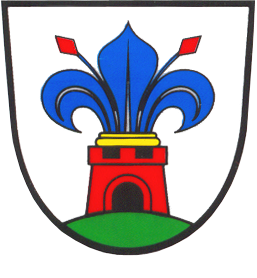 